ПРОЄКТ 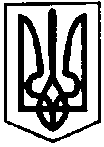 ПЕРВОЗВАНІВСЬКА СІЛЬСЬКА РАДАКРОПИВНИЦЬКОГО РАЙОНУ  КІРОВОГРАДСЬКОЇ ОБЛАСТІ___________ СЕСІЯ ВОСЬМОГО  СКЛИКАННЯДРУГЕ ПЛЕНАРНЕ ЗАСІДАННЯ РІШЕННЯвід  «__» __________ 20__ року                                                                              № с. ПервозванівкаПро внесення змін до рішенняПервозванівської сільської ради№ 30 від 27.11.2020 року «Про утворення виконавчого комітету Первозванівської сільської ради, затвердження персонального складу та затвердження Положення  про виконавчий комітет»Відповідно до п.5, ч.4, ст. 42, ст. 51 Закону України «Про місцеве самоврядування в Україні», рішень ІІ сесії VІІІ скликання від 21.12.2020 року № ___ «Про дострокове припинення повноважень старости сіл Покровське, Демешкове, Любо-Надеждівка, та звільнення старости Богданової Л.В.», № __ «Про затвердження на посаду старости сіл Покровське, Демешкове, Любо-Надеждівка Ткаченко Жанну Василівну», № ___ «Про затвердження на посаду старости сіл Бережинка, Верхівці, Макове Зяблик Світлану Анатоліївну», № ___ «Про затвердження на посаду старости Клинцівського старостинського округу Ліпко Володимира Петровича» сільська рада, ВИРІШИЛА:1. Внести зміни до рішення Первозванівської сільської ради № 16 від 27.11.2020 року «Про утворення виконавчого комітету Первозванівської сільської ради, затвердження персонального складу та затвердження Положення  про виконавчий комітет», а саме: - пункт 1 рішення викласти в наступній редакції: «Утворити виконавчий комітет Первозванівської сільської  ради у кількості 16 осіб.»2. Виключити зі складу виконавчого комітету БОГДАНОВУ Людмилу Вікторівну.3. Включити до складу виконавчого комітету:ЛІПКО Володимира Петровича – старосту Клинцівського старостинського округу;ЗЯБЛИК Світлану Анатоліївну – старосту сіл Бережинка, Верхівці, Макове;ТКАЧЕНКО Жанну Василівну – старосту сіл Покровське, Демешкове, Любо-Надеждівка;КУРЛОВУ Оксану Михайлівну – директора КЗ Первозванівське НВО;НІКІТІНА Олександра Сергійовича – приватний підприємець;ЛОМАКУ Валентина Леонідовича – приватний підприємець.4. Решту пунктів залишити без змін.  5. Контроль за виконанням даного рішення покласти на секретаря сільської ради.  Сільський голова                                                                Прасковія  МУДРАК